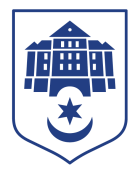 Тернопільська міська рада восьмого скликанняПротокол № 45позапланового засідання виконавчого комітету міської ради05.08.2021				Початок засідання								11.30Головуючий: Надал Сергій.Присутні на засіданні : Гірчак Ігор, Дідич Володимир, Корнутяк Володимир, Крисоватий Ігор, Надал Сергій, Остапчук Вікторія, Стемковський Владислав,   Хімейчук Іван, Якимчук Петро.Відсутні: Кошулінський Руслан,  Кузьма Ольга, Осадця Сергій, Солтис Віктор, Татарин Богдан, Туткалюк Ольга.Кворум є – 9 членів виконавчого комітету. СЛУХАЛИ: Про усунення порушеньДОПОВІДАВ: Владислав Стемковський.ГОЛОСУВАННЯ: за – 9, проти – 0, утримались – 0.ВИРІШИЛИ: рішення № 672 додається.Міський голова						Сергій НАДАЛІрина Чорній 0674472610